臺北市立瑠公國民中學108學年度第一學期八年級數學科第二次定期評量解答卷※圖形僅供參考，答案以黑色原子筆寫在答案卷	                                        八年____ 班  座號:_____  姓名:_____________一、單選題：30分(每題3分) 二、填充題：60分(每格3分) 【答案需以最簡根式表示，否則不予計分】三、計算題：10分【需寫計算或推論過程，答案以最簡根式表示，否則不予計分】1.C2.B3.A4.A5.A6.D7.B8.D9.C10.D(1)(2)(3)(4)(5)17(6)(7)(8)(9)(10)(11)(12)(13)(14)(15)13(16)(17)(18)(19)(20)12104.8 (或)52.451. 因式分解  (3分)答:=   (分組對了1分)=    (再得1分)=                  (再得1分)Ans:2.(1)(2分)答:   (1分)  (再得1分)Ans: 132.(2)這三項挑戰經過的距離（即）
總共多少？ (2分)答:  (算出 1分) (再得1分)3.	求  :  :  為何？(3分)答: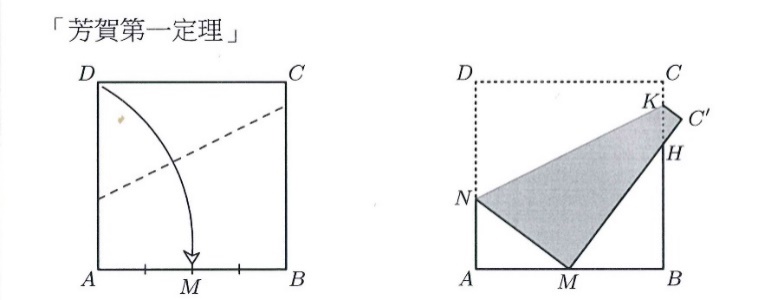 設，則在中  (1分)        (再得1分) :  :  = 3 : 4 : 5   (再得1分)2.(1)(2分)答:   (1分)  (再得1分)Ans: 132.(2)這三項挑戰經過的距離（即）
總共多少？ (2分)答:  (算出 1分) (再得1分)